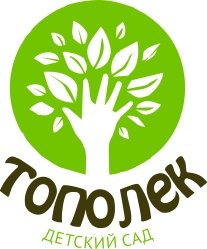 Консультация для родителей«Нетрадиционные формы работы по развитию мелкой моторикиу детей старшего дошкольного возраста»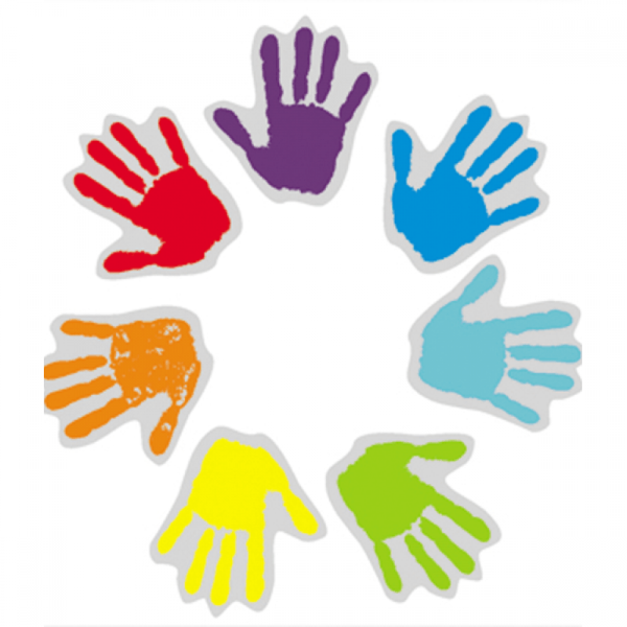 «Нетрадиционные формы работы по развитию мелкой моторикиу детей старшего дошкольного возраста»Массаж и самомассаж кистей и пальцев рук с использованием различных преметовГРЕЦКИЕ ОРЕХИГрецкий орех положить между ладонями, прокатывать его от основания ладони к кончикам пальцев и обратно.Грецкий орех положить между ладонями, делать круговые движения, постепенно увеличивая нажим и темп.Катать два ореха между ладонями движениями вверх-вниз, по кругу.Удерживать два (три) ореха между любыми растопыренными пальцами одной руки, обеих рук.Два ореха держать в одной руке и вращать одним вокруг другого.Упражнения желательно сопровождать проговариванием стихов:- Прокачу я свой орех по ладоням снизу вверх,А потом обратно, чтоб стало мне приятно.- Научился два ореха между пальцами держать.Это в школе мне поможет буквы ровные писать.- Три ореха я возьму, между пальцами зажму.Раз, два, три, четыре, пять, орехи сложно удержать!- Я катаю мой орех, чтобы стал круглее всех.- Вокруг Земли Луна летает, а вот зачем – сама не знает.КАРАНДАШИРастирание ладоней шестигранным карандашом, несколькими карандашами движениями вверх – вниз. Ладони расположены вертикально (горизонтально).Удерживать карандаш каждым согнутым пальцем, двумя любыми согнутыми пальцами под счет до 10. Удерживать карандаш пальцами, расположенными так: указательный и безымянный сверху, средний и мизинец – снизу.Стихотворение:- Карандаш в руках катаю, между пальчиков верчу.Непременно каждый пальчик быть послушным научу.- Карандаш в руке катаю, я ладошки растираю.Я ладошки разотру, рисовать потом пойду.МАССАЖНЫЕ ЩЁТКИ ИЛИ КОЛЮЧИЙ МЯЧИКРебёнок катает мяч или круглую щётку для волос между ладонями движениями вверх-вниз сначала медленно, затем увеличивает темп и приговаривает:У сосны, у пихты, ёлки очень колкие иголки. Но ещё сильней, чем ельник, вас уколет можжевельник!Массаж ладоней круговыми движениями мяча-на ударные слоги стихотворения: Гладила мама – ежиха ежат: «Что за пригожие детки лежат!Прокатывание мяча между растопыренными пальцами от большого пальца к мизинцу и обратно сначала одной, потом другой руки.Движения соответствуют тексту:Я мячом круги катаю (между ладоней по кругу), Взад-вперед его гоняю (движения вверх-вниз), Им поглажу я ладошку, А потом сожму немножко. Каждым пальцем мяч прижму И другой рукой начну. А теперь последний трюк - Мяч летает между рук (переброс мяча из руки в руку).ЭСПАНДЕР КИСТЕВОЙ (МЯЧИК РЕЗИНОВЫЙ, ГРУША ОТ ПУЛЬВЕРИЗАТОРА)Сжимание – на ударные слоги:- Сжать кольцо поможет нам сила с волей пополам. Станут пальчики сильнее, а головушка – умнее.- Я друзей своих встречаю.Им всем руку пожимаю.ВОЗДУШНЫЕ ШАРЫ, НАПОЛНЕННЫЕ СОЛЬЮ, КРУПОЙ, МЕЛКИМИ КАМУШКАМИМассировать каждый пальчик снизу вверх, сверху вниз круговыми движениями;Массаж ладоней круговыми движениями, движениями вверх-вниз.Эти шарики беремИми ручки разомнем.Каждый шарик не простой -Этот с солью, с рисом тот.Меж ладошками кладемИм ладошки разотрем.Вверх и вниз его катаемСвои ручки развиваем!Можно шар катать по кругу,Перекидывать друг другу.Раз, два, три, четыре, пять -Нам пора и отдыхать!ЧЁТКИ (БУСЫ)Считать количество бусин в прямом и обратном порядке.Перебирать бусы и называть дни недели, месяцы, имена и т. д.Щелчки каждым пальцем по подвешенным бусам.Катать бусины между ладоней:Покатаю я в руках бусинки – горошки. Станьте ловкими скорей пальчики, ладошки.Нанизывать бусины на леску:Я сижу, но не скучаю, Бусы маме собираю. Нанизала бусы я - Рада мамочка моя!ПЕРЧАТКИ С НАШИТЫМИ  ПУГОВИЦАМИНажимать на всю поверхность ладони и пальцы под счет до 10;Делать растирающие движения ладони и пальцев вверх-вниз и по кругу.ПОРОЛОН С НАШИТЫМИ ПУГОВИЦАМИ(Пуговицы нашиты в ряд): указательный и средний пальцы «шагают» по ряду из пуговиц, одновременно называя дни недели, месяцы, считая пуговицы, называя слоги или слова на отрабатываемый звук;(Нашитые пуговицы изображают клавиатуру): дети нажимают сначала пальцами одной, потом другой и обеими руками вместе на «клавиатуру», сопровождая игру пальцев произнесением звуков, слогов, слов, чистоговорок, стихов.Игры с пальцами с использованием разнообразного материалаБЕЛЬЕВЫЕ ПРИЩЕПКИВзять нетугие пластмассовые прищепки, поочередно «кусаем» подушечки пальцев на ударные слоги стихотворения от большого пальца к мизинцу (котенок кусается):- Кусается сильно котёнок – глупыш, он думает: это не палец, а мышь (смена рук)Но я же играю с тобою, малыш, а будешь кусаться – скажу тебе: «Кыш!»- Большаку дрова рубить, а тебе воды носить,А тебе печь топить, а тебе тесто месить,А малышке песни петь, песни петь да плясать, родных братьев потешать.Натянуть верёвочку на уровне плеч ребёнка и дать несколько прищепок. На каждый ударный слог стиха делается одно соответствующее движение: Прищеплю прищепки ловко я на мамину верёвку.КРУПАПредлагаем детям сортировать, угадывать с закрытыми глазами, катать между большим и указательным пальцами, придавливать поочерёдно всеми пальцами обеих рук к столу, стараясь при этом делать вращательные движения. Интересно детям выкладывать разные фигуры по контуру, трафарету или по замыслу.В чашку насыпать два вида крупы. Предложить сортировать в две разные чашечки:Я помощницей расту. Своей маме помогу.Я крупу переберу, рис от гречки отберу!Выложить из гороха или фасоли дорожку: прямую. Волнистую и т. д. (по образцу, трафарету или самостоятельно):Я горошины возьму, выложу дорожку.Побежали по дорожке зайчик, белка, козлик.Рассыпать на столе 10 горошин, прижимать каждую горошину по очереди к столу пальцами по очереди сначала одной. Потом другой руки. Затем прокатываем горошинку пальцем по кругу, прижимая ее к столу:Дома я одна скучала, горсть горошинок достала.Прежде чем игру начать, надо пальчику сказать:«Пальчик, пальчик, мой хороший, ты прижми к столу горошек.Покрути и покатай и другому передай».Насыпать в кружку горох. На каждый ударный слог перекладывать горошины по одной в другую кружку:Снегирь и сорока, и клёст, и синицы – зимуют у нас эти чудные птицы.И чтоб они жили по-прежнему с нами, мы будем кормить их, конечно же, сами. Насыпать горох в блюдце. Ребёнок большим и указательным пальцами берёт горошину и удерживает её остальными пальцами. Потом берёт ещё одну, ещё одну и так набирает целую горсть. Каждая горошина берётся на ударный слог:Зёрнышки все, что хозяйка давала,Курочка клювом по штучке склевала.Насыпать в кастрюлю горох или фасоль. Ребёнок запускает туда руки и делает движения, имитирующие работу рук при замешивании теста, приговаривая:Мы тесто месили, мы тесто месили:Нас тщательно всё промесить попросили.Но сколько не месим и сколько ни мнём,Комочки опять и опять достаём.«Волшебный колодец»: насыпать в глубокую пластмассовую банку фасоль и положить в неё мелкие игрушки (от киндеров). Ребёнок с закрытыми глазами должен назвать найденный предмет. Можно подобрать игрушки на закрепляемые звуки:В ведре не соль, совсем не соль,А разноцветная фасоль.На дне игрушки для детей,Мы их достанем без затей.РЕШЁТКА ДЛЯ РАКОВИНЫ, ПОДСТАВКА ПОД ГОРЯЧЕЕ(Ребёнок «ходит» указательным и средним пальцами по клеткам, на каждый ударный слог стиха, делая по шагу. Он может поворачивать в любом направлении, «ходить» одной, другой, обеими руками):«Кто живёт в моей квартире».Раз, два, три, четыре, пять, всех могу пересчитать:Папа, мама, брат, сестра, бабушка, дедушка и я, вот и вся моя семья.«Зоопарк»:В зоопарке мы бродили, к каждой клетке подходилиИ смотрели всех подряд – медвежат, волчат, бобрят.ВЕРЁВКА С УЗЕЛКАМИ(Завязать на верёвке узелки – до 12, ребёнок перебирает узелки пальцами).На каждый узел называть день недели (по порядку), месяцы, времена года, гласные звуки, членов своей семьи:Этот пальчик – дедушка, этот пальчик – бабушка,Этот пальчик – папочка, этот пальчик – мамочка,Этот пальчик – я, вот и вся моя семья.Верёвку с узлами подвешать вертикально (это – лиана):Там, где с деревьев свисают лианы, разные в джунглях живут обезьяны:Лазают там шимпанзе, павианы, есть и гориллы, орангутаны.Лезет, лезет альпинист-В этом деле он артист.По скале и по веревкеОн наверх залезет ловко!Завязывание или развязывание на отрезке шнура заданного количества узелков.ВЕРЁВОЧКИРазличной длины и цвета заплетать в косички, выкладывать буквы, цифры, цветы, животных по контуру, самостоятельно:Для своей сестрички я плету косичкиИз шнура и из тесьмы, с нею очень мы дружны.ШНУРКИРазместить на столе шнурок зигзагом и предложить ребенку «перепрыгнуть» каждым пальчиком через изгибы ручейка.Нанизывание на шнурок различных фигурок с дырочкой посередине в заданной последовательности (цветок, звездочка, домик и т. д.).ПРОБКИ ОТ ПЛАСТИКОВЫХ БУТЫЛОК, ТЮБИКОВ ЗУБНОЙ ПАСТЫ, ПУГОВИЦЫ С УГЛУБЛЕНИЕМДве пробки кладём резьбой верх. указательный и средний пальцы встают на них как «ноги». Двигаемся, делая по шагу на каждый ударный слог стиха. Можно «ходить» одной, другой, двумя руками одновременно (4 пробки):- Пальчик – мальчик, где ты был?С этим братцем в лес ходил, с этим братцем щи варил,С этим братцем кашу ел, с этим братцем песни пел.-Мы едем на лыжах, мы мчимся с горы,Мы любим забавы холодной поры!ПОЛИЭТИЛЕНКусочки размером примерно 1,5 х 2 детские ладони. Ребёнок комкает пальцами в ладонь, начиная с угла. Кусочки полиэтилена из кулачка торчать не должны. Сначала можно помогать себе другой рукой, но потом выполнять это упражнение только одной рукой). Вместо полиэтилена можно взять носовой платок:У меня живет проглот -Весь платок он скушал, вот!Сразу стало у проглотаБрюхо, как у бегемота!